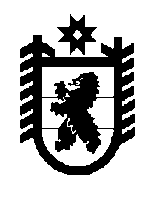 Республика КарелияСовет Олонецкого городского поселения –представительный орган муниципального образования58-е заседание 3-го созываРЕШЕНИЕот 07.02.2017г.  № 285Об утверждении Положения о бюджетномпроцессе муниципального образования «Олонецкое  городское поселение»
     В соответствии с Бюджетным кодексом Российской Федерации, в целях регламентации деятельности органов местного самоуправления и иных участников бюджетного процесса Олонецкого городского поселения по составлению и рассмотрению проекта бюджета Олонецкого городского поселения, утверждению и исполнению бюджета Олонецкого городского поселения, контролю за его исполнением, осуществлению бюджетного учета, внешней проверки, составлению, рассмотрению и утверждению бюджетной отчетности представительный орган муниципального образования – Совет Олонецкого городского поселения решил: 
1. Утвердить Положение о бюджетном процессе в муниципальном образовании «Олонецкое городском поселение» в новой
редакции (прилагается).2. .Установить, что данное Положение применяется в части, не противоречащей законодательству Российской Федерации и Республики Карелия, нормативным правовым актам Олонецкого национального муниципального района.3. Решение вступает в силу со дня его официального опубликования и распространяется на правоотношения, возникшие с 1 января 2017 года. 4. Признать утратившими силу решение Совета Олонецкого  городского поселения от 18.11.2014г. N 95 «Об утверждении Положения о бюджетном процессе муниципального образования «Олонецкое городское поселение». 5. Настоящее решение подлежит обнародованию в установленном порядке.
Председатель Совета Олонецкого городского поселения            Н.Ю.КанаеваГлава Олонецкого городского поселения                                       Ю.И.МининПриложение
к решению от 07.02.2017г. № 285ПОЛОЖЕНИЕо бюджетном процессе в Олонецком городском поселенииРаздел I. Общие положения     Статья 1. Общие положения1. Настоящее Положение о бюджетном процессе в Олонецком городском поселении (далее по тексту именуемое "Положение") разработано в соответствии с Конституцией Российской Федерации, Бюджетным кодексом Российской Федерации, Налоговым кодексом Российской Федерации, федеральными законами и иными нормативными правовыми актами Российской Федерации, указами Президента Российской Федерации, Конституцией Республики Карелия, законами и нормативными правовыми актами Республики Карелия, Уставом Олонецкого городского поселения, нормативными правовыми актами органов местного самоуправления Олонецкого городского поселения.2. Настоящее Положение регулирует отношения, возникающие между субъектами бюджетных правоотношений в ходе составления, рассмотрения, утверждения, исполнения бюджета Олонецкого городского поселения и контроля за его исполнением, а также в процессе осуществления муниципальных заимствований и управления муниципальным долгом Олонецкого городского поселения.     Статья 2. Понятия и термины1. Понятия и термины, применяемые в настоящем Положении, используются в значениях, определенных Бюджетным кодексом Российской Федерации, иными нормативными правовыми актами Российской Федерации, Республики Карелия, Уставом Олонецкого городского поселения.2. Употребляемые в настоящем Положении словосочетания «местный бюджет» и «бюджет Олонецкого городского поселения» применяются в одном значении.     Статья 3. Этапы бюджетного процессаБюджетный процесс на территории Олонецкого городского поселения  включает следующие этапы:- составление проекта местного бюджета;- рассмотрение и утверждение (принятие) местного бюджета;- исполнение местного бюджета;- составление и утверждение отчета об исполнении местного бюджета за отчетный год;- контроль за исполнением местного бюджета.     Статья 4. Участники бюджетного процесса1. Участниками бюджетного процесса на территории Олонецкого городского поселения являются:-  Глава Олонецкого городского поселения;-  Совет Олонецкого городского поселения;-  Администрация Олонецкого  городского поселения;- финансовый орган Олонецкого городского поселения;- органы муниципального финансового контроля;- главные распорядители (распорядители) средств бюджета Олонецкого городского поселения;- главные администраторы (администраторы) доходов бюджета Олонецкого городского поселения;-главные администраторы (администраторы) источников финансирования дефицита бюджета Олонецкого городского поселения;-получатели средств бюджета Олонецкого городского поселения.     Статья 5. Бюджетные полномочия участников бюджетного процесса1. Бюджетные полномочия Главы Олонецкого городского поселения:вносит в Совет Олонецкого городского поселения предложения о проведении  публичных слушаний по проекту бюджета  поселения, по проекту годового отчета об исполнении бюджета поселения;инициирует внесение на рассмотрение Совета Олонецкого городского поселения проектов нормативных правовых актов, предусматривающих установление, изменение и  отмену местных налогов и сборов, а также осуществление расходов из средств бюджета поселения;осуществляет иные бюджетные полномочия в соответствии с Уставом Олонецкого городского поселения и решениями Совета  Олонецкого городского поселения, регулирующими бюджетные правоотношения.2. Бюджетные полномочия Совета Олонецкого городского поселения:рассмотрение и утверждение (принятие)  бюджета поселения, изменений и дополнений к нему, отчета об его исполнении;осуществление контроля в ходе рассмотрения отдельных вопросов исполнения бюджета поселения на своих заседаниях, заседаниях комиссий Совета, рабочих групп Совета и в связи с депутатскими запросами; формирование и определение правового статуса органа внешнего муниципального финансового контроля;установление, изменение и отмена местных налогов, налоговых льгот, определение их ставок в соответствии с действующим законодательством;определение порядка предоставления межбюджетных трансфертов из бюджета Олонецкого городского поселения;установление  порядка внешней проверки годового отчета об исполнении бюджета поселения;определение порядка осуществления полномочий органом внешнего муниципального финансового контроля по внешнему финансовому муниципальному контролю;осуществление иных полномочий в соответствии с Бюджетным кодексом Российской Федерации и иными нормативными правовыми актами Российской Федерации, регулирующими бюджетные правоотношения, настоящим Положением.3. Бюджетные полномочия администрации Олонецкого городского поселения:- установление порядка разработки прогноза социально-экономического развития Олонецкого городского поселения;- разработка прогноза социально-экономического развития Олонецкого городского поселения;- определение бюджетной, налоговой и долговой  политики Олонецкого городского поселения;- разработка и внесение на рассмотрение Совета Олонецкого городского поселения программ социально-экономического развития Олонецкого городского поселения и отчетов об их исполнении;- установление порядка формирования и ведения реестра источников доходов бюджета поселения;- установление порядка  и  сроков составления проекта бюджета поселения;-обеспечение составления проекта бюджета поселения, исполнения бюджета поселения, составления бюджетной отчетности;- внесение на утверждение Совета Олонецкого городского поселения проекта бюджета поселения  с необходимыми документами и материалами, предложений о внесении изменений и дополнений в решение о бюджете поселения;- представление на утверждение  Совета Олонецкого  городского поселения годового отчета об исполнении бюджета поселения;- разработка и утверждение методик распределения и (или) порядков предоставления межбюджетных трансфертов;- утверждение муниципальных программ;- установление порядка определения сроков реализации муниципальных программ;- установление порядка проведения оценки эффективности реализации муниципальных программ и критериев указанной оценки;- установление порядка разработки, утверждения и реализации ведомственных целевых программ;- установление порядка использования бюджетных ассигнований резервных фондов администрации, предусмотренного в составе бюджета поселения;- установление порядка ведения реестра расходных обязательств Олонецкого городского поселения;- предоставление муниципальных гарантий в пределах  общей суммы предоставляемых гарантий, указанной в решении Совета Олонецкого  городского поселения о бюджете на очередной финансовый год и плановый период, и в порядке, установленном муниципальными правовыми актами;- управление муниципальным долгом;- осуществление муниципальных заимствований от имени Олонецкого  городского поселения;- определение порядка осуществления полномочий органом внутреннего муниципального финансового контроля по внутреннему муниципальному финансовому контролю;- установление порядка осуществления  внутреннего муниципального финансового контроля  и внутреннего финансового аудита;- утверждение и направление в Совет Олонецкого  городского поселения отчета об исполнении бюджета поселения  за первый квартал, полугодие и девять месяцев текущего финансового года;- осуществление иных полномочий в соответствии с Бюджетным кодексом Российской Федерации и иными нормативными правовыми актами Российской Федерации, регулирующими бюджетные правоотношения, настоящим Положением.4. Бюджетные полномочия финансового органа Олонецкого городского поселения:- проведение единой бюджетной политики на территории Олонецкого городского поселения;- получение в установленном порядке от органов исполнительной власти Республики Карелия, органов местного самоуправления Олонецкого национального  муниципального района, муниципальных учреждений Олонецкого городского поселения материалов, необходимых для составления проекта бюджета поселения;- получение в установленном порядке от главных администраторов доходов бюджета, главных администраторов источников финансирования дефицита бюджета, главных распорядителей средств бюджета материалов, необходимых для составления отчета об исполнении бюджета поселения, отчета и анализа консолидированного бюджета поселения;- составление проекта бюджета поселения и представление его с необходимыми документами и материалами  в Администрацию Олонецкого городского поселения для внесения на рассмотрение в Совет городского поселения;- установление методики планирования бюджетных ассигнований бюджета поселения;- ведение реестра источников доходов бюджета поселения;- представление в Финансовое управление администрации Олонецкого национального муниципального района реестра источников доходов бюджета поселения;- установление, детализация и определение порядка применения бюджетной классификации Российской Федерации в части, относящейся к бюджету поселения;- утверждение перечня кодов подвидов доходов по видам доходов, главными администраторами которых являются органы местного самоуправления  и (или) находящиеся в их ведении казенные учреждения;- осуществление функций главного администратора доходов бюджета поселения и главного администратора источников финансирования дефицита бюджета поселения;- установление перечня и кодов целевых статей расходов бюджета поселения;- установление порядка составления и ведения сводной бюджетной росписи бюджета поселения;- составление, утверждение, ведение сводной бюджетной росписи бюджета поселения и внесение изменений в нее;- установление порядка составления и ведения бюджетных росписей главных распорядителей бюджетных средств, включая внесение изменений в них;- утверждение лимитов бюджетных обязательств;- организация исполнения бюджета;- утверждение порядка составления и ведения кассового плана;- составление и ведение кассового плана;- установление при организации исполнения бюджета поселения по расходам случаев и порядка утверждения и доведения до главных распорядителей и получателей бюджетных средств предельного объема оплаты денежных обязательств в соответствующем периоде текущего финансового года (предельных объемов финансирования);- установление порядка исполнения бюджета поселения по расходам;- установление порядка санкционирования оплаты денежных обязательств;- установление порядка санкционирования оплаты денежных обязательств, подлежащих исполнению за счет бюджетных  ассигнований по источникам финансирования дефицита бюджета поселения;- установление порядка санкционирования расходов бюджетных учреждений, источником финансового обеспечения которых являются субсидии, полученные в соответствии с абзацем вторым пункта 1 статьи 78.1 и статьей 78.2 Бюджетного кодекса Российской Федерации;- установление порядка исполнения бюджета поселения по источникам финансирования дефицита бюджета;- открытие в Управлении Федерального казначейства Республики Карелия счетов по учету средств бюджета поселения;- ведение учета кассовых операций по исполнению бюджета поселения;- осуществление методологического руководства в области составления проекта бюджета поселения;- осуществление методологического руководства в области исполнения бюджета поселения;- установление порядка взыскания неиспользованных остатков средств, предоставленных муниципальным бюджетным учреждениям в соответствии с абзацем вторым пункта 1 статьи 78.1 и статьей 78.2 Бюджетного кодекса Российской Федерации;- ведение муниципальной долговой книги;- установление порядка и осуществление анализа  финансового состояния принципала в целях предоставления, а также после предоставления муниципальной гарантии;- ведение учета выданных муниципальных гарантий, исполнения обязательств принципала, обеспеченных гарантиями;- представление в Финансовое управление администрации Олонецкого национального муниципального района реестра расходных обязательств Олонецкого городского поселения;- исполнение судебных актов по искам к Олонецкого городского поселения в случаях и порядке, установленных федеральным законодательством, ведение учета и осуществление хранения исполнительных  и иных документов, связанных с их исполнением;- установление порядка ведения учета и осуществления хранения исполнительных документов и иных документов, связанных с их исполнением;- установление порядка составления бюджетной отчетности;- установление сроков представления главными администраторами доходов, главными администраторами источников финансирования дефицита бюджета, главными распорядителями средств бюджета сводной бюджетной отчетности;- составление отчетности о кассовом исполнении бюджета поселения в порядке, установленном Министерством финансов Российской Федерации; представление в Финансовое управление администрации Олонецкого национального муниципального района отчетности об исполнении бюджета Олонецкого городского поселения;- установление порядка завершения операций по исполнению бюджета в текущем финансовом году;- установление порядка исполнения решений о применении бюджетных мер принуждения за совершение бюджетного нарушения;- осуществление иных полномочий в соответствии с Бюджетным кодексом Российской Федерации и иными нормативными правовыми актами Российской Федерации, регулирующими бюджетные правоотношения, настоящим Положением.5. Бюджетные полномочия главного распорядителя (распорядителя) средств бюджета поселения:5.1. Бюджетные полномочия главного распорядителя средств бюджета поселения: - бюджетные полномочия, предусмотренные пунктом 1 статьи 158 Бюджетного кодекса Российской Федерации;- разработка проектировок расходов бюджета поселения;- полномочия по осуществлению внутреннего финансового контроля  и внутреннего финансового аудита, установленные Бюджетным кодексом Российской Федерации.5.2.Бюджетные полномочия распорядителя средств бюджета поселения: - бюджетные полномочия, предусмотренные пунктом 2 статьи 158 Бюджетного кодекса Российской Федерации.6. Бюджетные полномочия главных администраторов (администраторов) доходов бюджета поселения, главных администраторов (администраторов) источников финансирования дефицита бюджета поселения:6.1.Бюджетные полномочия главных администраторов (администраторов) доходов бюджета поселения:- бюджетные полномочия, предусмотренные статьей 160.1 Бюджетного кодекса Российской Федерации;- полномочия по осуществлению внутреннего финансового контроля  и внутреннего финансового аудита, установленные Бюджетным кодексом Российской Федерации.6.2. Бюджетные полномочия главных администраторов (администраторов)источников финансирования дефицита бюджета поселения:- бюджетные полномочия, предусмотренные статьей 160.2 Бюджетного кодекса Российской Федерации;- полномочия по осуществлению внутреннего финансового контроля  и внутреннего финансового аудита, установленные Бюджетным кодексом Российской Федерации.7. Бюджетные полномочия получателей средств бюджета поселения:- бюджетные полномочия, предусмотренные статьей 162 Бюджетного кодекса Российской Федерации.8. Бюджетные полномочия органов муниципального финансового контроля:- бюджетные полномочия, предусмотренные Бюджетным кодексом Российской Федерации, нормативными правовыми актами органами местного самоуправления Олонецкого городского поселения. Раздел III. Составление проекта бюджета Олонецкого городского поселения      Статья 6. Составление проекта бюджета Олонецкого  городского поселения1.Проект бюджета поселения составляется в порядке, установленном администрацией Олонецкого городского поселения, в соответствии с положениями Бюджетного кодекса Российской Федерации и настоящего Положения.2.  Проект бюджета составляется и утверждается сроком на очередной финансовый год.3. Составление проекта бюджета основывается на:- положениях послания Президента Российской Федерации Федеральному Собранию Российской Федерации, определяющих бюджетную политику (требования к бюджетной политике) в Российской Федерации;-прогнозе социально-экономического развития Олонецкого городского поселения;- основных направлениях бюджетной политики и основных направлениях налоговой политики;- муниципальных программах (проектах муниципальных программ, проектах изменений указанных программ);- основных направлениях таможенно-тарифной политики Российской Федерации;- бюджетном прогнозе (проекте бюджетного прогноза, проекте изменений бюджетного прогноза) на долгосрочный период.4. Порядок и сроки составления проекта бюджета поселения устанавливается администрацией Олонецкого  городского поселения5.  Бюджетная комиссия по формированию проекта бюджета поселения  создается администрацией Олонецкого городского поселения.6. На основании утвержденного порядка составления проекта бюджета поселения администрация Олонецкого городского поселения  организует поэтапную работу по составлению проекта бюджета  поселения.       Статья 7. Прогноз социально-экономического развития Олонецкого  городского поселения1. Прогноз социально-экономического развития Олонецкого  городского поселения ежегодно  разрабатывается администрацией Олонецкого  городского поселения на  период не менее трех лет в порядке, установленном администрацией Олонецкого  городского поселения.2. Прогноз социально-экономического развития Олонецкого  городского поселения на очередной финансовый год и плановый период разрабатывается путем уточнения параметров планового периода и добавления параметров второго года планового периода.3. Изменение прогноза социально-экономического развития Олонецкого  городского поселения в ходе составления или рассмотрения проекта бюджета  поселения влечет за собой изменение основных характеристик бюджета поселения.    Статья 8.  Бюджетные ассигнования на осуществление бюджетных инвестиций.1. Бюджетные ассигнования на осуществление бюджетных инвестиций в объекты капитального строительства муниципальной собственности Олонецкого городского поселения  подлежат отражению отдельным приложением к решению Совета Олонецкого  городского поселения о бюджете поселения   по разделам и подразделам классификации расходов с пообъектной детализацией.    Статья 9. Муниципальные программы.1. Разработка, формирование, утверждение, реализация и оценка эффективности муниципальных программ осуществляется в соответствии с требованиями Бюджетного кодекса Российской Федерации и  принятыми в соответствии с ним нормативными правовыми актами администрации Олонецкого  городского поселения.2. Объем бюджетных ассигнований на финансовое обеспечение реализации муниципальных программ утверждается решением Совета Олонецкого городского поселения  о бюджете на очередной финансовый год по соответствующей каждой программе целевой статье расходов бюджета.3. Муниципальные программы, предлагаемые к реализации начиная с очередного финансового года, а также изменения в ранее утвержденные муниципальные программы, подлежат утверждению в сроки, установленные администрацией Олонецкого  городского поселения.4. Муниципальные программы подлежат приведению в соответствие с решением о бюджете поселения  в срок не позднее трех месяцев со дня вступления его в силу.Раздел IV. Рассмотрение и утверждение бюджета Олонецкого  городского поселения  Статья 10. Внесение проекта решения о бюджете  поселения на рассмотрение Совета Олонецкого  городского поселения.1. Администрация Олонецкого  городского поселения вносит на рассмотрение Совета Олонецкого  городского поселения не позднее 15 ноября года, предшествующего очередному финансовому году, проект решения о бюджете  поселения на очередной финансовый год.2. Проект решения о бюджете  поселения на очередной финансовый год считается внесенным в срок, если он доставлен в Совет Олонецкого  городского поселения до 24 часов 15 ноября текущего года.3. В проекте решения о бюджете  поселения на очередной финансовый год должны содержаться показатели, установленные Бюджетным кодексом Российской Федерации.4. Одновременно с проектом решения о бюджете  поселения представляются:- основные направления бюджетной политики и основные направления налоговой политики;- предварительные итоги социально-экономического развития Олонецкого  городского поселения за истекший период текущего финансового года и ожидаемые итоги социально-экономического развития Олонецкого  городского поселения за текущий финансовый год;- прогноз социально-экономического развития Олонецкого городского поселения;- прогноз основных характеристик (общий объем доходов, общий объем расходов, дефицита (профицита) бюджета)  бюджета Олонецкого городского поселения на очередной финансовый год;- пояснительная записка к проекту бюджета поселения;-  методики (проекты методик) и расчеты распределения межбюджетных трансфертов;- верхний предел муниципального долга на 1 января года, следующего за   очередным финансовым годом и каждым годом планового периода;- оценка ожидаемого исполнения бюджета поселения на текущий финансовый год;- паспорта муниципальных программ (проекты изменений в указанные паспорта);- реестр источников доходов бюджета;- иные документы.      Статья 11. Публичные слушания по проекту решения о бюджете Олонецкого городского поселения.1. Проект решения о бюджете Олонецкого  городского поселения выносится на публичные слушания.2. Решение о проведении публичных слушаний по проекту бюджета поселения принимает Совет Олонецкого городского поселения.3. Публичные слушания проводятся в порядке, установленном Советом Олонецкого  городского поселения.     Статья 12. Рассмотрение Советом Олонецкого  городского поселения проекта решения о бюджете.1. Совет Олонецкого  городского поселения рассматривает проект решения о бюджете  поселения после обсуждения его на публичных слушаниях.2. Решение о бюджете на очередной финансовый год должно быть принято и обнародовано   до начала очередного финансового года.3. Принятое Советом Олонецкого  городского поселения решение о бюджете  поселения на очередной финансовый год с приложениями подлежит официальному обнародованию не позднее 10 дней после его подписания в установленном порядке и вступает в силу с 1 января очередного финансового года.     Статья 13. Отклонение Советом Олонецкого  городского поселения проекта решения о бюджете Олонецкого  городского поселения и возвращение его администрации Олонецкого  городского поселения.1. В случае отклонения Советом Олонецкого  городского поселения проекта решения о бюджете Олонецкого  городского поселения Совет Олонецкого  городского поселения не позднее дня, следующего за заседанием Совета, передает проект решения о бюджете Олонецкого  городского поселения в согласительную комиссию по уточнению параметров бюджета  и с указанием конкретных  вопросов, требующих дополнительного согласования.  Состав  и порядок работы согласительной комиссии утверждаются Регламентом Совета Олонецкого городского поселения. 2.  Совет Олонецкого  городского поселения рассматривает повторно внесенный администрацией Олонецкого городского поселения проект решения о бюджете  поселения на внеочередном заседании после рассмотрения согласительной комиссией в течение 5 дней со дня его повторного внесения.     Статья 14. Временное управление бюджетом Олонецкого городского поселения.1. Если решение о бюджете Олонецкого  городского поселения не вступило в силу с начала текущего финансового года, применяются положения Бюджетного кодекса Российской Федерации.     Статья 15. Внесение  изменений в утвержденный бюджет Олонецкого  городского поселения.1. Администрация Олонецкого  городского поселения представляет в Совет Олонецкого  городского поселения разработанный финансовым органом Олонецкого городского поселения проект решения о внесении изменений в решение о бюджете   поселения на текущий финансовый год по всем вопросам, являющимся предметом правового регулирования решения о бюджете поселения, в соответствии с Регламентом Совета Олонецкого  городского поселения.2. Одновременно с проектом решения о внесении изменений в решение о бюджете  поселения на текущий финансовый год представляются следующие документы и материалы:- сведения об исполнении бюджета  поселения  за истекший отчетный период текущего финансового года;- пояснительная записка о предлагаемых изменениях в решение о бюджете  поселения на текущий финансовый год 3. Рассмотрение проекта решения о внесении изменений в решение о бюджете   поселения  на текущий финансовый год осуществляется Советом Олонецкого  городского поселения в порядке и сроки, установленные Регламентом Совета Олонецкого  городского поселения, в том числе во внеочередном порядке по инициативе администрации Олонецкого  городского поселения.Раздел V. Исполнение бюджета   Олонецкого  городского поселения     Статья 16. Основы исполнения бюджета Олонецкого  городского поселения.1. Исполнение бюджета поселения обеспечивается администрацией Олонецкого городского поселения.2. Организация исполнения бюджета поселения  возлагается на финансовый орган Олонецкого городского поселения.3. Исполнение бюджета  поселения осуществляется на основе сводной бюджетной росписи  и кассового плана.     Статья 17. Сводная бюджетная роспись.1. Порядок составления и ведения сводной бюджетной росписи устанавливается финансовым орган Олонецкого городского поселения с учетом положений Бюджетного кодекса Российской Федерации.Утверждение сводной бюджетной росписи и внесение изменений в нее осуществляется финансовыморган Олонецкого городского поселения.2. Утвержденные показатели сводной бюджетной росписи  должны соответствовать решению о бюджете поселения, за исключением случаев, предусмотренных Бюджетным кодексом Российской Федерации и дополнительными основаниями, устанавливаемыми пунктами 3 и 4 настоящей статьи.3. В соответствии с решениями руководителя финансового орган Олонецкого городского поселения дополнительно к основаниям, установленным пунктом 3 статьи 217 Бюджетного кодекса Российской Федерации, может осуществляться внесение изменений в сводную  бюджетную роспись бюджета без внесения  изменений в решение о бюджете по следующим основаниям:- в случае осуществления выплат, сокращающих долговые обязательства Олонецкого городского поселения в соответствии  со статьей 96 Бюджетного кодекса Российской Федерации;- в случае перераспределения бюджетных ассигнований между видами источников финансирования дефицита бюджета поселения в ходе исполнения бюджета поселения в пределах общего объема бюджетных ассигнований по источникам финансирования дефицита бюджета поселения, предусмотренных на соответствующий финансовый год;- в случае перераспределения в соответствии с муниципальными правовыми актами Совета Олонецкого городского поселения и администрации Олонецкого городского поселения бюджетных ассигнований, предусмотренных:- на осуществление социальной поддержки отдельных категорий граждан после подтверждения в установленном порядке потребности в соответствующих бюджетных ассигнованиях;- на мероприятия, связанные с ликвидацией и преобразованием органов местного самоуправления Олонецкого городского поселения;-  в случае распределения (внесения изменений в распределение) безвозмездных перечислений бюджету поселения, утвержденного законом Республики Карелия о бюджете, нормативными правовыми и правовыми актами Правительства Республики Карелия или заключения соглашений о предоставлении безвозмездных поступлений от юридических лиц;- в случае перераспределения бюджетных ассигнований в пределах бюджетных ассигнований, предусмотренных по целевой статье (муниципальной программе и непрограммному направлению деятельности), между группами (группами и подгруппами) видов расходов классификации расходов бюджета;- распределение бюджетных ассигнований между главными распорядителями бюджетных средств, осуществляющими расходы средств бюджета Олонецкого городского поселения, за счет одного источника безвозмездных поступлений, на основании нормативного правового (распорядительного) акта администрации Олонецкого городского поселения, в случаях:-получения субсидий, субвенций, иных межбюджетных трансфертов, доходов от оказания платных услуг (работ) и компенсации затрат государства, безвозмездных поступлений от физических и юридических лиц, имеющих целевое назначение, сверх объемов, утвержденных настоящим решением;- принятия органами исполнительной власти Российской Федерации, Республики Карелия, администрацией Олонецкого национального муниципального района решений о предоставлении бюджету Олонецкого городского поселения межбюджетных трансфертов (субсидий и иных межбюджетных трансфертов), сверх объемов, утвержденных решением о бюджете;- распределение бюджетных ассигнований по коду соответствующего главного администратора доходов бюджета Олонецкого городского поселения, в случае:-получения субсидий, субвенций, иных межбюджетных трансфертов, доходов от оказания платных услуг (работ) и компенсации затрат государства, безвозмездных поступлений от физических и юридических лиц, имеющих целевое назначение, сверх объемов, утвержденных настоящим решением;4. Дополнительные основания для внесения изменений в сводную бюджетную роспись без внесения изменений в решение о бюджете в соответствии с решениями руководителя Финансового органа Олонецкого городского поселения могут также устанавливаться решением о бюджете.  5.Средства резервных фондов администрации Олонецкого городского поселения, а также средства, иным образом зарезервированные в составе утвержденных бюджетных ассигнований, предусматриваются администрацией Олонецкого городского поселения.     Статья 18. Кассовый план.1. Кассовый план – прогноз кассовых поступлений в бюджет поселения и кассовых выплат из бюджета поселения в текущем финансовом году.2. Составление и ведение кассового плана осуществляется финансовым органом Олонецкого городского поселения в установленном им порядке.     Статья 19. Исполнение бюджета Олонецкого  городского поселения по доходам.1. Исполнение бюджета поселения  по доходам осуществляется в соответствии  с Бюджетным кодексом Российской Федерации.2. Использование доходов, полученных при исполнении бюджета  поселения сверх утвержденных решением о бюджете  поселения на очередной финансовый год, осуществляется в соответствии  с Бюджетным кодексом Российской Федерации.     Статья 20. Исполнение бюджета Олонецкого  городского поселения по расходам.1. Исполнение бюджета поселения по расходам осуществляется в порядке, установленном финансовым органом Олонецкого городского поселения, с соблюдением требований Бюджетного кодекса Российской Федерации.2. Исполнение бюджета  поселения по расходам предусматривает:- принятие и учет бюджетных и денежных обязательств;- подтверждение денежных обязательств;- санкционирование оплаты денежных обязательств;- подтверждение исполнения денежных обязательств с учетом положений Бюджетного кодекса Российской Федерации.     Статья 21. Бюджетная роспись.1. Порядок составления и ведения бюджетных росписей главных распорядителей бюджетных средств  устанавливается финансовым органом Олонецкого городского поселения с учетом положений Бюджетного кодекса Российской Федерации.2. Бюджетные росписи главных распорядителей средств бюджета поселения составляются в соответствии с бюджетными ассигнованиями, утвержденными сводной бюджетной росписью, и утвержденными финансовым органом Олонецкого городского поселения лимитами бюджетных обязательств.3. Утверждение бюджетной росписи и внесение изменений в нее осуществляется главным распорядителем средств бюджета поселения.4. Изменение показателей, утвержденных  бюджетной росписью по расходам главного распорядителя средств бюджета поселения в соответствии  с показателями сводной бюджетной росписи, без внесения соответствующих изменений в сводную бюджетную роспись не допускается.      Статья 22.  Исполнение бюджета Олонецкого  городского поселения по источникам финансирования дефицита бюджета поселения.1. Исполнение бюджета  поселения по источникам финансирования дефицита бюджета  поселения осуществляется главными администраторами, администраторами источников финансирования дефицита бюджета поселения в соответствии со сводной бюджетной росписью, за исключением операций по управлению остатками средств на едином счете бюджета поселения, в порядке, установленном финансовым органомОлонецкого городского поселения, в соответствии  с положениями Бюджетного кодекса Российской Федерации.2. Санкционирование оплаты денежных обязательств, подлежащих исполнению за счет бюджетных ассигнований  по источникам финансирования дефицита бюджета поселения, осуществляется в порядке, установленном финансовым органом Олонецкого городского поселения.     Статья 23.  Завершение финансового года.1. Операции по исполнению бюджета поселения  завершаются 31 декабря.2. Завершение операций по исполнению бюджета  поселения в текущем году осуществляются в порядке, установленном финансовым органом Олонецкого городского поселения в соответствии с требованиями Бюджетного кодекса Российской Федерации.                              Раздел VI. Отчетность об исполнении бюджета                                       Олонецкого  городского поселения       Статья 24. Составление и утверждение отчетов об исполнении  бюджета Олонецкого  городского поселения1. Финансовый орган Олонецкого городского поселения ежеквартально составляет отчет об исполнении бюджета поселения, содержащий данные об исполнении бюджета по доходам, расходам и источникам финансирования дефицита бюджета поселения в соответствии с бюджетной классификацией Российской Федерации.2. Администрация Олонецкого  городского поселения утверждает отчеты об исполнении бюджета  поселения за первый квартал, полугодие и девять месяцев текущего финансового года и направляет их в Совет Олонецкого  городского поселения.3. Годовой отчет об исполнении бюджета  поселения подлежит утверждению Советом Олонецкого  городского поселения.      Статья 25.  Составление и представление бюджетной отчетности. 1. Бюджетная отчетность включает:- отчет об исполнении бюджета поселения,- баланс исполнения бюджета поселения,- отчет о финансовых результатах деятельности,- отчет о движении денежных средств,- пояснительную записку.2. Главные распорядители средств бюджета поселения, главные администраторы доходов бюджета поселения, главные администраторы источников финансирования дефицита бюджета поселения  представляют сводную бюджетную отчетность, сформированную в соответствии с Бюджетным кодексом Российской Федерации, в финансовый орган Олонецкого городского поселения в установленные им сроки.3. Финансовый орган Олонецкого городского поселения составляет бюджетную отчетность Олонецкого городского поселения и представляет ее:- в финансовое управление администрации Олонецкого национального муниципального района по форме и в сроки, определяемые Министерством финансов Российской Федерации, Министерством финансов Республики Карелия, финансовым управлением администрации Олонецкого национального муниципального района;-  администрацию Олонецкого городского поселения.       Статья 26. Публичные слушания по годовому отчету об исполнении бюджета                         Олонецкого  городского поселения1. Годовой отчет об исполнении  бюджета Олонецкого  городского поселения выносится на публичные слушания.2. Решение о проведении публичных слушаний по годовому отчету об исполнении бюджета  поселения принимает Совет Олонецкого  городского поселения.3. Публичные слушания проводятся в порядке, установленном Советом Олонецкого  городского поселения.       Статья 27.  Представление, рассмотрение и утверждение годового отчета об исполнении бюджета Олонецкого  городского поселения.1. Годовой отчет об исполнении бюджета Олонецкого  городского поселения представляется администрацией Олонецкого  городского поселения в Совет Олонецкого городского поселения не позднее 1 мая текущего года.2. Одновременно с годовым отчетом об исполнении бюджета поселения   представляется проект решения  об исполнении бюджета поселения вместе с документами и материалами, предусмотренными бюджетным законодательством.Проект решения должен соответствовать требованиям бюджетного законодательства, а также структуре  и бюджетной классификации, которые применялись при утверждении бюджета поселения, в части  доходов бюджета поселения, расходов бюджета поселения, источников финансирования дефицита бюджета поселения.3. Председатель  Олонецкого городского поселения организует рассмотрение проекта решения об исполнении бюджета постоянными комиссиями Совета Олонецкого городского поселения с участием представителей администрации и финансового органа Олонецкого городского поселения.4. По результатам  рассмотрения годового отчета об исполнении бюджета  поселения Совет Олонецкого  городского поселения принимает решение об утверждении отчета об исполнении бюджета  поселения либо отклонении решения об исполнении бюджета  поселения.В случае отклонения  Советом Олонецкого  городского поселения решения об исполнении бюджета  поселения он возвращается для устранения фактов недостоверного или неполного отражения данных и повторного представления в срок до 1 июня текущего года.                          Раздел VII. Муниципальный финансовый контроль.     Статья 28. Виды муниципального финансового контроля.1. Муниципальный финансовый контроль осуществляется в целях обеспечения соблюдения бюджетного законодательства Российской Федерации  и иных нормативных правовых документов, регулирующих бюджетные правоотношения.Муниципальный финансовый контроль подразделяется на внешний и внутренний, предварительный и последующий.2. Внешний муниципальный финансовый контроль в сфере бюджетных правоотношений  является контрольной деятельностью контрольно-счетного органа муниципального образования – контрольно-счетной (ревизионной) комиссии.3. Орган внутреннего муниципального финансового контроля обладает полномочиями по осуществлению внутреннего муниципального финансового контроля, установленными Бюджетным кодексом Российской Федерации. Порядок осуществления полномочий органом внутреннего муниципального финансового контроля по внутреннему муниципальному финансовому контролю устанавливается администрацией Олонецкого городского поселения.4. Предварительный контроль осуществляется в целях предупреждения и пресечения бюджетных нарушений в процессе исполнения бюджета Олонецкого городского поселения. При проведении предварительного контроля финансовый орган Олонецкого городского поселения осуществляет следующие полномочия:- контроль за непревышением суммы по операции над лимитами бюджетных обязательств и (или) бюджетными ассигнованиями;- контроль за соответствием содержания проводимой операции коду бюджетной классификации Российской Федерации,  указанному в платежном документе, представленном в финансовый орган Олонецкого городского поселения получателем бюджетных средств;- контроль за наличием документов, подтверждающих возникновение денежного обязательства, подлежащего оплате за счет средств бюджета поселения; - контроль за  соответствием сведений о поставленном на учет бюджетном обязательстве по муниципальному контракту сведениям о данном муниципальном контракте, содержащемся в предусмотренном законодательством Российской Федерации о контрактной системе в сфере закупок товаров, работ, услуг для обеспечения государственных и муниципальных нужд реестре контрактов, заключенных заказчиками.5.  Последующий  контроль осуществляется по результатам исполнения бюджета Олонецкого городского поселения в целях установления законности его исполнения, достоверности учета и отчетности.      Статья 29. Ответственность за бюджетные правонарушения.1. Ответственность за бюджетные правонарушения наступает по основаниям и в формах, предусмотренных Бюджетным кодексом Российской Федерации и иным федеральным законодательством.